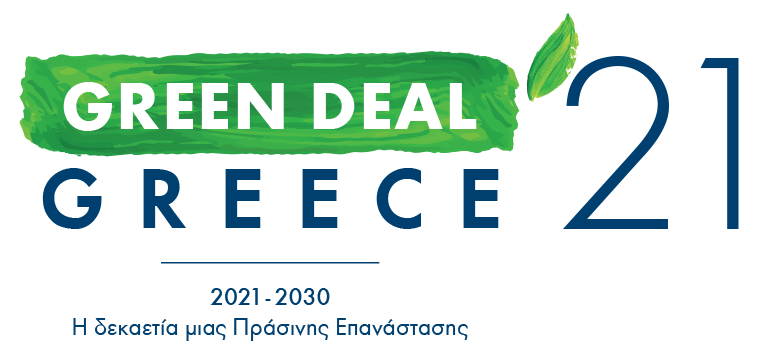 29 Ιουνίου 2021 - Κέντρο Πολιτισμού Ίδρυμα Σταύρος ΝιάρχοςΤο συνέδριο τελεί υπό την αιγίδα της Α.Ε. της Προέδρου της Δημοκρατίας Κατερίνας Σακελλαροπούλου.Λίγα λόγια για το συνέδριο GREEN DEAL GREECE 2021Το Τεχνικό Επιμελητήριο Ελλάδας, ως επίσημος τεχνικός σύμβουλος της Πολιτείας και ανταποκρινόμενο στον θεσμικό του ρόλο, σε συνεργασία με τους εξειδικευμένους ενημερωτικούς ιστότοπους economix.gr και euractiv.gr, ανοίγει τη δημόσια συζήτηση αναφορικά με την Ευρωπαϊκή Πράσινη Συμφωνία στη χώρα μας και επιδιώκει να καθιερώσει μια ετήσια, υψηλού προφίλ συνάντηση ανταλλαγής απόψεων μεταξύ των κυρίως εμπλεκομένων και όσων λαμβάνουν αποφάσεις.Tο συνέδριο GREEN DEAL GREECE 2021, το οποίο θα πραγματοποιηθεί στις 29 Ιουνίου 2021, στο Κέντρο Πολιτισμού Ίδρυμα Σταύρος Νιάρχος, έρχεται να καλύψει ένα μεγάλο κενό που υπάρχει στη δημόσια συζήτηση για την Ευρωπαϊκή Πράσινη Συμφωνία ειδικά για τα θέματα που αφορούν την Ελλάδα: τις ευκαιρίες και τις προκλήσεις που αντιμετωπίζει η χώρα μας. Στόχος είναι να τροφοδοτηθούν οι δημόσιες πολιτικές αλλά και οι επιχειρηματικές στρατηγικές με παραμέτρους και προτάσεις που θα οδηγήσουν τη χώρα ακόμη πιο γρήγορα στην επίτευξη των στόχων αειφόρου ανάπτυξης, διερευνώντας και αντιμετωπίζοντας παράλληλα τα προβλήματα που ανακύπτουν.Στην πρώτη διοργάνωση, του 2021, που θα έχει τίτλο, «2021-2030, η δεκαετία μιας πράσινης επανάστασης», οι θεματικές που προκρίνονται είναι:Απολιγνιτοποίηση /ενεργειακή μετάβαση / ΑΠΕ Ηλεκτροκίνηση / βιώσιμη κινητικότητα / πράσινες μεταφορές Η ψηφιοποίηση καταλύτης για βιώσιμες πόλειςΠράσινες χρηματοδοτήσεις & επενδύσεις Πράσινες ΥποδομέςΤο Ταμείο Ανάκαμψης και Ανθεκτικότητας ως πράσινος επιταχυντήςΠράσινα Κτίρια και Αστικές ΑναπλάσειςΕξοικονόμηση Ενέργειας στα ΚτίριαΤΕΛΙΚΟ ΠΡΟΓΡΑΜΜΑ 29 ΙΟΥΝΙΟΥ 2021ΚΕΝΤΡΟ ΠΟΛΙΤΙΣΜΟΥ ΙΔΡΥΜΑ ΣΤΑΥΡΟΣ ΝΙΑΡΧΟΣ (ΚΠΙΣΝ)ΑΙΘΟΥΣΑ ΕΚΔΗΛΩΣΕΩΝ - ΠΥΡΓΟΣ ΒΙΒΛΙΩΝ, ΕΘΝΙΚΗ ΒΙΒΛΙΟΘΗΚΗ10:00   Έναρξη – Επίσημες Ομιλίες (podium)Έναρξη: Πρόεδρος ΤΕΕ, Γιώργος ΣτασινόςΕπίσημος Ομιλητής: Υπουργός Ανάπτυξης και Επενδύσεων, Άδωνις ΓεωργιάδηςΧαιρετισμός: Μαργαρίτης Σχοινάς, Αντιπρόεδρος Ευρωπαϊκής Επιτροπής (βίντεο)Χαιρετισμός: Υπουργός Υποδομών και Μεταφορών, Κωνσταντίνος Καραμανλής (βίντεο)Χαιρετισμός: Πρύτανης ΕΜΠ, Ανδρέας Γ. Μπουντουβής (βίντεο)Εισαγωγή – παρουσίαση – συντονισμός: Μαρία Νικόλτσιου, δημοσιογράφος10:30   Απολιγνιτοποίηση/ενεργειακή μετάβαση/ΑΠΕΥπουργός Περιβάλλοντος και Ενέργειας, Κώστας ΣκρέκαςΠρόεδρος ΡΑΕ, Αθανάσιος ΔαγούμαςΠρόεδρος ΚΑΠΕ, Σπύρος ΟικονόμουCOPELOUZOS GROUP, CEO Renewables & Energy Storage, Ιωάννης ΚαρύδαςΌμιλος “Σαμαράς & Συνεργάτες”, Διευθύνων Σύμβουλος, Δημήτρης ΣαμαράςΣυντονισμός: Χρήστος Κολώνας, δημοσιογράφος11:30   Ηλεκτροκίνηση/βιώσιμη κινητικότητα/πράσινες μεταφορές Υφυπουργός Υποδομών και Μεταφορών, Γιάννης ΚεφαλογιάννηςΓενικός Γραμματέας Μεταφορών, Γιάννης ΞιφαράςΕΜΠ, Γιώργος Γιαννής, Καθηγητής της Σχολής Πολιτικών ΜηχανικώνΕΡΓΟΣΕ, Πρόεδρος και Διευθύνων Σύμβουλος, Χρήστος ΒίνηςΑΤΤΙΚΟ ΜΕΤΡΟ, Αντιπρόεδρος Δ.Σ. & Διευθύνων Σύμβουλος, Νίκος ΚουρέταςGoldair Group, Γενικός Διευθυντής Στρατηγικών Επενδύσεων, Βασίλης ΜαγκλάραςLeasePlan, Διευθύνων Σύμβουλος, Κωνσταντίνος ΠετρούτσοςPLANET, Senior Manager, Δημήτρης ΚατσώχηςΣυντονισμός: Χρήστος Κολώνας, δημοσιογράφος12:30   Η ψηφιοποίηση καταλύτης για βιώσιμες πόλειςΥπουργός Ψηφιακής Διακυβέρνησης, Κυριάκος ΠιερρακάκηςΠρόεδρος ΕΕΤΤ, Κωνσταντίνος ΜασσέλοςΕκπρόσωπος ΕΝΠΕ, Περιφερειάρχης Στερεάς Ελλάδος, Φάνης ΣπανόςOTE Group, Enterprise & Business Marketing & CRM Director, Θάνος ΦαλάγγαςWIND, Διευθυντής Επικοινωνίας, Γιώργος Τσαπρούνης ΔΙΑΔΙΚΑΣΙΑ, Αντιπρόεδρος Δ.Σ. – Partner, Αριστόδημος ΘωμόπουλοςΣυντονισμός: Τέτη Ηγουμενίδη, δημοσιογράφος(13:30 Διάλλειμα)14:00   Πράσινες χρηματοδοτήσεις & επενδύσεις Υφυπουργός Ανάπτυξης και Επενδύσεων Γιάννης ΤσακίρηςΓενικός Γραμματέας Επενδύσεων και ΕΣΠΑ, Δημήτρης ΣκάλκοςKANTOR, Πρόεδρος & Διευθύνων Σύμβουλος, Κωνσταντίνος Καστρινάκης ΤΕΕ, μέλος ΔΕ, Χάρης Δούκας, καθηγητής ΕΜΠΣυντονισμός: Νίκος Φιλιππίδης, δημοσιογράφος15:00   Πράσινες ΥποδομέςΓενικός Γραμματέας Υποδομών, Γιώργος ΚαραγιάννηςIntrakat, Γενικός Διευθυντής, Χαράλαμπος ΚαλλήςΑΚΤΩΡ, Πρόεδρος ΔΣ, Χρήστος Παναγιωτόπουλος ΤΕΚΑΛ, Γενικός Διευθυντής, Αντώνιος ΠανάςΔΕΔΑ, Πρόεδρος ΔΣ, Βασίλης ΚοτρώνηςΑΝΑΚΕΜ, Διευθύνων Σύμβουλος, Ηλίας ΔημητριάδηςTEE, Αντιπρόεδρος ΔΕ, Νίκος ΑνδρεδάκηςΣυντονισμός: Νίκος Φιλιππίδης, δημοσιογράφος16:00:	Το Ταμείο Ανάκαμψης και Ανθεκτικότητας ως πράσινος επιταχυντήςΑναπληρωτής Υπουργός Οικονομικών, Θόδωρος ΣκυλακάκηςΠρόεδρος Αντιπροσωπείας ΤΕΕ, Νίκος ΜήληςΤΕΕ, Μέλος ΔΕ, Ηλίας ΞανθάκοςΣυντονισμός: Δημήτρης Δελεβέγκος, δημοσιογράφος16:30   Πράσινα Κτίρια και Αστικές ΑναπλάσειςΥφυπουργός Περιβάλλοντος και Ενέργειας, Νίκος ΤαγαράςΓενικός Γραμματέας Χωρικού Σχεδιασμού και Αστικού Περιβάλλοντος, Ευθύμιος ΜπακογιάννηςΠρόεδρος ΚΕΔΕ, Δημήτρης ΠαπαστεργίουDimand, Πρόεδρος και Διευθύνων Σύμβουλος, Ανδρέας ΑνδριόπουλοςTen Brinke Hellas, Διευθύνων Σύμβουλος και Αντιπρόεδρος ΔΣ, Φώτης ΓιόφτσιοςLAMDA DEVELOPMENT, Chief Planning, Design & Construction Officer, Hellinikon Project., Δημήτρης ΖωντανόςΚωνσταντίνος Καρατσώλης, ΔικηγόροςΣυντονισμός: Δημήτρης Δελεβέγκος, δημοσιογράφος17:30	Εξοικονόμηση ενέργειας στον Κτιριακό Τομέα Προς ένα Ελληνικό Κύμα ΑνακαίνισηςΓενική Γραμματέας Ενέργειας, Αλεξάνδρα ΣδούκουΠρόεδρος AtticaBank, Κωνσταντίνος Μακέδος, Γενικός Διευθυντής ΚΑΠΕ, Λάμπρος ΠυργιώτηςΠρόεδρος ΕΣΥΔ, Κώστας ΚούρταληςΠ.Σ.Υ.Π.ΕΝ.ΕΠ., Πρόεδρος, Κωνσταντίνος Λάσκος (σύμβουλος ΤΕΕ σε θέματα Εξοικονόμησης Ενέργειας – Γραφείο του Συμφώνου των Δημάρχων)Συντονισμός: Κατερίνα Χριστοφιλίδου, δημοσιογράφος18:30	ΚΕΝΤΡΙΚΕΣ ΟΜΙΛΙΕΣ	ΣΥΡΙΖΑ, εκπρόσωπος Αλέξη Τσίπρα, βουλευτής Σωκράτης ΦάμελλοςΥπουργός Επικρατείας, Γιώργος Γεραπετρίτης            Κλείσιμο εκδήλωσηςΜε την υποστήριξη:Υπουργείο Περιβάλλοντος και ΕνέργειαςΥπουργείο Υποδομών και ΜεταφορώνΥπουργείο Ψηφιακής ΔιακυβέρνησηςΕΝΠΕ - Ένωση Περιφερειών ΕλλάδοςΡΑΕ - Ρυθμιστική Αρχή ΕνέργειαςΚΑΠΕ – Κέντρο Ανανεώσιμων Πηγών ΕνέργειαςΕΜΠ – Εθνικό Μετσόβιο ΠολυτεχνείοΧΟΡΗΓΟΙPlatinum SponsorINTRAKATGolden SponsorATTICABANKCOPELOUZOS GROUPΑΚΤΩΡΤΕΜΕΣSilver SponsorΕΚΤΕΡΤΕΚΑΛDIMANDTEN BRINKEContributorsΔΕΔΔΗΕCOSMOTEWINDINTRASOFT INTERNATIONALΟΜΙΛΟΣ “ΣΑΜΑΡΑΣ & ΣΥΝΕΡΓΑΤΕΣ”KANTORGOLDAIR GROUPΤΜΕΔΕSupportersLAMDA DEVELOPMENTΕΡΓΟΣΕHILL INTERNATIONALΑΤΤΙΚΟ ΜΕΤΡΟΔΕΠΑΔΙΑΔΙΚΑΣΙΑΑΝΑΚΕΜPLANETLEASEPLANΟΔΗΓΙΕΣ ΓΙΑ ΤΟ ΚΟΙΝΟΤο συνέδριο πραγματοποιείται υβριδικά, δηλαδή με φυσική παρουσία των ομιλητών στον χώρο της εκδήλωσης και διαδικτυακή μετάδοση, χωρίς δηλαδή φυσική παρουσία κοινού.Το κοινό μπορεί να παρακολουθήσει από τα αντίστοιχα κανάλια του ΤΕΕ, του economix.gr, της euractiv.gr και του ΑΠΕ – ΜΠΕ στο youtube. Ενδεικτικά εδώ:https://www.youtube.com/watch?v=FhJKBgCmFVUΗ εκδήλωση θα αναμεταδίδεται από την ιστοσελίδα του συνεδρίου:https://greendealgreece21.economix.grκαι από τις ιστοσελίδες των διοργανωτών και άλλων μέσων ενημέρωσης.ΟΔΗΓΙΕΣ ΓΙΑ ΤΗΝ ΠΡΟΣΒΑΣΗ ΤΩΝ ΟΜΙΛΗΤΩΝΤο συνέδριο πραγματοποιείται υβριδικά, δηλαδή με φυσική παρουσία των ομιλητών στον χώρο της εκδήλωσης και διαδικτυακή μετάδοση, χωρίς δηλαδή φυσική παρουσία κοινού.Όλοι οι ομιλητές παρακαλούνται να βρίσκονται στο χώρο του ΚΠΙΣΝ τουλάχιστον μισή ώρα νωρίτερα από την έναρξη της θεματικής ενότητας στην οποία συμμετέχουν.Κατά προτίμηση οι ομιλητές καλούνται να προσέρχονται στον χώρο της εκδήλωσης μόνοι τους, προς αποφυγή συνωστισμού. Στον χώρο της εκδήλωσης μπορούν να συνοδεύονται κατά μέγιστο από έναν συνοδό.Όλοι οι ομιλητές, συνοδοί, διοργανωτές και τεχνικό προσωπικό θα πρέπει να διαθέτουν πιστοποιητικό εμβολιασμού (πράσινο πιστοποιητικό) ή αν δεν έχουν ολοκληρώσει τον εμβολιασμό τους θα γίνεται επί τόπου, σε ξεχωριστό χώρο, ειδικό test άμεσου αποτελέσματος, με την αντίστοιχη χρονική αναμονή για τα αποτελέσματά του (συνολικά υπολογίστε 15 λεπτά)Για όσους ομιλητές και συμμετέχοντες επιλέξουν μετακίνηση με αυτοκίνητο, το ΚΠΙΣΝ διαθέτει parking με τις συνήθεις χρεώσεις.Ο χώρος διεξαγωγής της εκδήλωσης είναι η αίθουσα εκδηλώσεων του Πύργου Βιβλίου ΟΔΗΓΙΕΣ ΓΙΑ ΤΗ ΣΥΜΜΕΤΟΧΗ ΤΩΝ ΟΜΙΛΗΤΩΝΟι βασικοί ομιλητές (έναρξης – λήξης και ο πρώτος ομιλητής κάθε θεματικής) τοποθετούνται – κατ’ επιλογήν τους – από πόντιουμ ή το πανελ της συζήτησης, για μέγιστη διάρκεια 10 λεπτών.Κάθε θεματική θα είναι οργανωμένη σε μορφή συζήτησης στρογγυλής τραπέζης, με τους συμμετέχοντες καθήμενους σε σαλόνι.Οι άλλοι ομιλητές κάθε ενότητας, θα έχουν στη διάθεσή τους 5 λεπτά για μια αρχική τοποθέτηση, συνοδευόμενη ή μη (κατ΄επιλογήν τους) από παρουσίαση ή βίντεο (χωρίς ήχο) κλπ. Η κατεύθυνση που δίνουμε είναι η τοποθέτηση αυτή να γίνεται από τη θέση στο σαλόνι, αλλά αν είναι αναγκαίο για την αρχική τοποθέτηση κάποιου, μπορεί να χρησιμοποιηθεί και το πόντιουμ.Τις θεματικές συντονίζει δημοσιογράφος, ο οποίος μετά το πέρας των συζητήσεων θα απευθύνει ερωτήσεις προς τους συμμετέχοντες, πάνω στα θέματα που αναπτύχθηκαν. Θα παρακολουθεί επίσης το χρόνο και θα παρεμβαίνει για την τήρηση του προγράμματος.ΟΔΗΓΙΕΣ ΓΙΑ ΤΑ MEDIAΌσες ιστοσελίδες μέσων ενημέρωσης επιθυμούν μπορούν να αναμεταδώσουν το συνέδριο ελεύθερα από τα κανάλια του ΤΕΕ και το ΑΠΕ – ΜΠΕ στο youtube, όπως και από τα αντίστοιχα των economix.gr και euractiv.grΤο ΤΕΕ θα κυκλοφορήσει Δελτία Τύπου κατά τη διάρκεια του συνεδρίου με τα κύρια σημεία των ομιλιών, σύντομα μετά το πέρας κάθε ενότητας.Το ΑΠΕ-ΜΠΕ θα διαθέσει ελεύθερα φωτογραφικό υλικό από την εκδήλωση, τόσο στην ιστοσελίδα του όσο και στη συνδρομητική υπηρεσία, ενώ και το ΤΕΕ θα δημοσιεύσει φωτογραφικό υλικό μετά το πέρας της εκδήλωσης.Καθώς η πρόσβαση στο χώρο είναι περιορισμένη, για λόγους προστασίας από την πανδημία, δεν θα επιτρέπεται η ζωντανή κάλυψη του event μέσα από το χώρο της εκδήλωσης. Οι συντάκτες που ενδιαφέρονται παρακαλούνται να καλύψουν τη εκδήλωση από τη διαδικτυακή μετάδοση.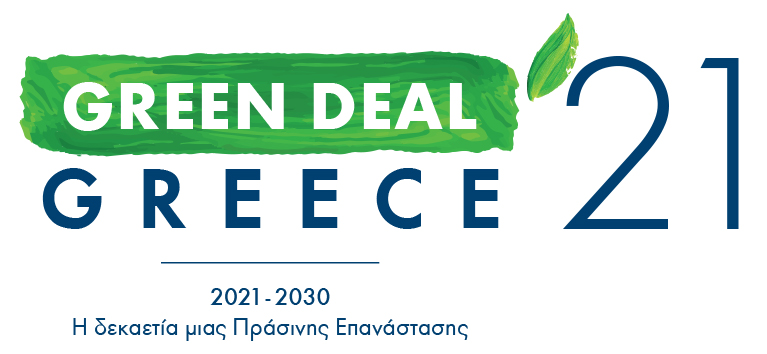 